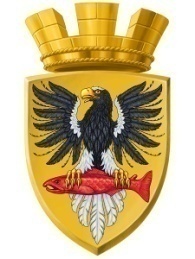 Р О С С И Й С К А Я  Ф Е Д Е Р А Ц И ЯКАМЧАТСКИЙ КРАЙП О С Т А Н О В Л Е Н И ЕАДМИНИСТРАЦИИ ЕЛИЗОВСКОГО ГОРОДСКОГО ПОСЕЛЕНИЯОт 27.06.2018 года                                                                                                                  № 779-п         г.ЕлизовоО размещении в федеральной информационной адресной системе сведений об адресах присвоенных объектам адресации – помещениям в многоквартирном жилом доме № 5 по ул. 40 лет Октября в г. Елизово	Руководствуясь ч.3 ст.5 и ч.3 ст.9 Федерального закона от 28.12.2013        № 443-ФЗ «О федеральной информационной адресной системе и о внесении изменений в Федеральный закон «Об общих принципах организации местного самоуправления в Российской Федерации», ст. 14 Федерального закона от 06.10.2003 № 131-ФЗ «Об общих принципах организации местного самоуправления в РФ», Уставом Елизовского городского поселения, Приказом Минфина России от 05.11.2015 № 171н «Об утверждении Перечня элементов планировочной структуры, элементов улично-дорожной сети, элементов объектов адресации, типов зданий (сооружений), помещений, используемых в качестве реквизитов адреса, и Правил сокращенного наименования адресообразующих элементов», в целях актуализации информации в федеральной информационной адресной системе,ПОСТАНОВЛЯЮ:1. Разместить в федеральной информационной адресной системе сведения об адресах, присвоенных объектам адресации - помещениям в многоквартирном жилом доме № 5 по ул. 40 лет Октября в г. Елизово, ранее не размещенные в государственном адресном реестре, согласно приложению к настоящему постановлению.2. Направить данное постановление в федеральную информационную адресную систему для внесения сведений установленных данным постановлением.Управлению делами администрации Елизовского городского поселения опубликовать (обнародовать) настоящее постановление в средствах массовой информации и разместить в информационно-телекоммуникационной сети «Интернет» на официальном сайте администрации Елизовского городского поселения.Контроль за исполнением настоящего постановления возложить на руководителя Управления архитектуры и градостроительства администрации Елизовского городского поселения.ВрИО Главы администрации Елизовского городского поселения                                                    Д.Б. ЩипицынПриложение к постановлению администрации Елизовского городского поселенияот 27.06.2018 № 779 -пПриложение к постановлению администрации Елизовского городского поселенияот 27.06.2018 № 779 -пПриложение к постановлению администрации Елизовского городского поселенияот 27.06.2018 № 779 -пПриложение к постановлению администрации Елизовского городского поселенияот 27.06.2018 № 779 -пПриложение к постановлению администрации Елизовского городского поселенияот 27.06.2018 № 779 -пПриложение к постановлению администрации Елизовского городского поселенияот 27.06.2018 № 779 -пПриложение к постановлению администрации Елизовского городского поселенияот 27.06.2018 № 779 -пПриложение к постановлению администрации Елизовского городского поселенияот 27.06.2018 № 779 -пПриложение к постановлению администрации Елизовского городского поселенияот 27.06.2018 № 779 -п1.Помещениес кадастровым номером 41:05:0101001:4642:с кадастровым номером 41:05:0101001:4642:с кадастровым номером 41:05:0101001:4642:с кадастровым номером 41:05:0101001:4642:Россия,Камчатский край,Камчатский край,1.Елизовский муниципальный район,Елизовский муниципальный район,Елизовский муниципальный район,Елизовский муниципальный район,Елизовское городское поселение,Елизовское городское поселение,Елизовское городское поселение,Елизово г.,1.40 лет Октября ул.,40 лет Октября ул.,д. 5,кв.1.кв.1.кв.1.кв.1.кв.1.2.Помещениес кадастровым номером 41:05:0101001:4643:с кадастровым номером 41:05:0101001:4643:с кадастровым номером 41:05:0101001:4643:с кадастровым номером 41:05:0101001:4643:Россия,Камчатский край,Камчатский край,2.Елизовский муниципальный район,Елизовский муниципальный район,Елизовский муниципальный район,Елизовский муниципальный район,Елизовское городское поселение,Елизовское городское поселение,Елизовское городское поселение,Елизово г.,2.40 лет Октября ул.,40 лет Октября ул.,д. 5,кв.2.кв.2.кв.2.кв.2.кв.2.3.Помещениес кадастровым номером 41:05:0101001:4644:с кадастровым номером 41:05:0101001:4644:с кадастровым номером 41:05:0101001:4644:с кадастровым номером 41:05:0101001:4644:Россия,Камчатский край,Камчатский край,3.Елизовский муниципальный район,Елизовский муниципальный район,Елизовский муниципальный район,Елизовский муниципальный район,Елизовское городское поселение,Елизовское городское поселение,Елизовское городское поселение,Елизово г.,3.40 лет Октября ул.,40 лет Октября ул.,д. 5,кв.3.кв.3.кв.3.кв.3.кв.3.4.Помещениес кадастровым номером 41:05:0101001:4645:с кадастровым номером 41:05:0101001:4645:с кадастровым номером 41:05:0101001:4645:с кадастровым номером 41:05:0101001:4645:Россия,Камчатский край,Камчатский край,4.Елизовский муниципальный район,Елизовский муниципальный район,Елизовский муниципальный район,Елизовский муниципальный район,Елизовское городское поселение,Елизовское городское поселение,Елизовское городское поселение,Елизово г.,4.40 лет Октября ул.,40 лет Октября ул.,д. 5,кв.4.кв.4.кв.4.кв.4.кв.4.5.Помещениес кадастровым номером 41:05:0101001:4658:с кадастровым номером 41:05:0101001:4658:с кадастровым номером 41:05:0101001:4658:с кадастровым номером 41:05:0101001:4658:Россия,Камчатский край,Камчатский край,5.Елизовский муниципальный район,Елизовский муниципальный район,Елизовский муниципальный район,Елизовский муниципальный район,Елизовское городское поселение,Елизовское городское поселение,Елизовское городское поселение,Елизово г.,5.40 лет Октября ул.,40 лет Октября ул.,д. 5,кв.5.кв.5.кв.5.кв.5.кв.5.6.Помещениюс кадастровым номером 41:05:0101001:4659:с кадастровым номером 41:05:0101001:4659:с кадастровым номером 41:05:0101001:4659:с кадастровым номером 41:05:0101001:4659:Россия,Камчатский край,Камчатский край,6.Елизовский муниципальный район,Елизовский муниципальный район,Елизовский муниципальный район,Елизовский муниципальный район,Елизовское городское поселение,Елизовское городское поселение,Елизовское городское поселение,Елизово г.,6.40 лет Октября ул.,40 лет Октября ул.,д. 5,кв.6.кв.6.кв.6.кв.6.кв.6.7.Помещениес кадастровым номером 41:05:0101001:4660:с кадастровым номером 41:05:0101001:4660:с кадастровым номером 41:05:0101001:4660:с кадастровым номером 41:05:0101001:4660:Россия,Камчатский край,Камчатский край,7.Елизовский муниципальный район,Елизовский муниципальный район,Елизовский муниципальный район,Елизовский муниципальный район,Елизовское городское поселение,Елизовское городское поселение,Елизовское городское поселение,Елизово г.,7.40 лет Октября ул.,40 лет Октября ул.,д. 5,кв.7.кв.7.кв.7.кв.7.кв.7.8.Помещениес кадастровым номером 41:05:0101001:4661:с кадастровым номером 41:05:0101001:4661:с кадастровым номером 41:05:0101001:4661:с кадастровым номером 41:05:0101001:4661:Россия,Камчатский край,Камчатский край,8.Елизовский муниципальный район,Елизовский муниципальный район,Елизовский муниципальный район,Елизовский муниципальный район,Елизовское городское поселение,Елизовское городское поселение,Елизовское городское поселение,Елизово г.,8.40 лет Октября ул.,40 лет Октября ул.,д. 5,кв.8.кв.8.кв.8.кв.8.кв.8.9.Помещениес кадастровым номером 41:05:0101001:4674:с кадастровым номером 41:05:0101001:4674:с кадастровым номером 41:05:0101001:4674:с кадастровым номером 41:05:0101001:4674:Россия,Камчатский край,Камчатский край,9.Елизовский муниципальный район,Елизовский муниципальный район,Елизовский муниципальный район,Елизовский муниципальный район,Елизовское городское поселение,Елизовское городское поселение,Елизовское городское поселение,Елизово г.,9.40 лет Октября ул.,40 лет Октября ул.,д. 5,кв.9.кв.9.кв.9.кв.9.кв.9.10.Помещениес кадастровым номером 41:05:0101001:4675:с кадастровым номером 41:05:0101001:4675:с кадастровым номером 41:05:0101001:4675:с кадастровым номером 41:05:0101001:4675:Россия,Камчатский край,Камчатский край,10.Елизовский муниципальный район,Елизовский муниципальный район,Елизовский муниципальный район,Елизовский муниципальный район,Елизовское городское поселение,Елизовское городское поселение,Елизовское городское поселение,Елизово г.,10.40 лет Октября ул.,40 лет Октября ул.,д. 5,кв.10.кв.10.кв.10.кв.10.кв.10.11.Помещениес кадастровым номером 41:05:0101001:4676:с кадастровым номером 41:05:0101001:4676:с кадастровым номером 41:05:0101001:4676:с кадастровым номером 41:05:0101001:4676:Россия,Камчатский край,Камчатский край,11.Елизовский муниципальный район,Елизовский муниципальный район,Елизовский муниципальный район,Елизовский муниципальный район,Елизовское городское поселение,Елизовское городское поселение,Елизовское городское поселение,Елизово г.,11.40 лет Октября ул.,40 лет Октября ул.,д. 5,кв.11.кв.11.кв.11.кв.11.кв.11.12.Помещениес кадастровым номером 41:05:0101001:4677:с кадастровым номером 41:05:0101001:4677:с кадастровым номером 41:05:0101001:4677:с кадастровым номером 41:05:0101001:4677:Россия,Камчатский край,Камчатский край,12.Елизовский муниципальный район,Елизовский муниципальный район,Елизовский муниципальный район,Елизовский муниципальный район,Елизовское городское поселение,Елизовское городское поселение,Елизовское городское поселение,Елизово г.,12.40 лет Октября ул.,40 лет Октября ул.,д. 5,кв.12.кв.12.кв.12.кв.12.кв.12.13.Помещениес кадастровым номером 41:05:0101001:4690:с кадастровым номером 41:05:0101001:4690:с кадастровым номером 41:05:0101001:4690:с кадастровым номером 41:05:0101001:4690:Россия,Камчатский край,Камчатский край,13.Елизовский муниципальный район,Елизовский муниципальный район,Елизовский муниципальный район,Елизовский муниципальный район,Елизовское городское поселение,Елизовское городское поселение,Елизовское городское поселение,Елизово г.,13.40 лет Октября ул.,40 лет Октября ул.,д. 5,кв.13.кв.13.кв.13.кв.13.кв.13.14.Помещениес кадастровым номером 41:05:0101001:4691:с кадастровым номером 41:05:0101001:4691:с кадастровым номером 41:05:0101001:4691:с кадастровым номером 41:05:0101001:4691:Россия,Камчатский край,Камчатский край,14.Елизовский муниципальный район,Елизовский муниципальный район,Елизовский муниципальный район,Елизовский муниципальный район,Елизовское городское поселение,Елизовское городское поселение,Елизовское городское поселение,Елизово г.,14.40 лет Октября ул.,40 лет Октября ул.,д. 5,кв.14.кв.14.кв.14.кв.14.кв.14.15.Помещениес кадастровым номером 41:05:0101001:4692:с кадастровым номером 41:05:0101001:4692:с кадастровым номером 41:05:0101001:4692:с кадастровым номером 41:05:0101001:4692:Россия,Камчатский край,Камчатский край,15.Елизовский муниципальный район,Елизовский муниципальный район,Елизовский муниципальный район,Елизовский муниципальный район,Елизовское городское поселение,Елизовское городское поселение,Елизовское городское поселение,Елизово г.,15.40 лет Октября ул.,40 лет Октября ул.,д. 5,кв.15.кв.15.кв.15.кв.15.кв.15.16.Помещениес кадастровым номером 41:05:0101001:4693:с кадастровым номером 41:05:0101001:4693:с кадастровым номером 41:05:0101001:4693:с кадастровым номером 41:05:0101001:4693:Россия,Камчатский край,Камчатский край,16.Елизовский муниципальный район,Елизовский муниципальный район,Елизовский муниципальный район,Елизовский муниципальный район,Елизовское городское поселение,Елизовское городское поселение,Елизовское городское поселение,Елизово г.,16.40 лет Октября ул.,40 лет Октября ул.,д. 5,кв.16.кв.16.кв.16.кв.16.кв.16.17.Помещениес кадастровым номером 41:05:0101001:4646:с кадастровым номером 41:05:0101001:4646:с кадастровым номером 41:05:0101001:4646:с кадастровым номером 41:05:0101001:4646:Россия,Камчатский край,Камчатский край,17.Елизовский муниципальный район,Елизовский муниципальный район,Елизовский муниципальный район,Елизовский муниципальный район,Елизовское городское поселение,Елизовское городское поселение,Елизовское городское поселение,Елизово г.,17.40 лет Октября ул.,40 лет Октября ул.,д. 5,кв.17.кв.17.кв.17.кв.17.кв.17.18.Помещениес кадастровым номером 41:05:0101001:4647:с кадастровым номером 41:05:0101001:4647:с кадастровым номером 41:05:0101001:4647:с кадастровым номером 41:05:0101001:4647:Россия,Камчатский край,Камчатский край,18.Елизовский муниципальный район,Елизовский муниципальный район,Елизовский муниципальный район,Елизовский муниципальный район,Елизовское городское поселение,Елизовское городское поселение,Елизовское городское поселение,Елизово г.,18.40 лет Октября ул.,40 лет Октября ул.,д. 5,кв.18.кв.18.кв.18.кв.18.кв.18.19.Помещениес кадастровым номером 41:05:0101001:4648:с кадастровым номером 41:05:0101001:4648:с кадастровым номером 41:05:0101001:4648:с кадастровым номером 41:05:0101001:4648:Россия,Камчатский край,Камчатский край,19.Елизовский муниципальный район,Елизовский муниципальный район,Елизовский муниципальный район,Елизовский муниципальный район,Елизовское городское поселение,Елизовское городское поселение,Елизовское городское поселение,Елизово г.,19.40 лет Октября ул.,40 лет Октября ул.,д. 5,кв.19.кв.19.кв.19.кв.19.кв.19.20.Помещениес кадастровым номером 41:05:0101001:4649:с кадастровым номером 41:05:0101001:4649:с кадастровым номером 41:05:0101001:4649:с кадастровым номером 41:05:0101001:4649:Россия,Камчатский край,Камчатский край,20.Елизовский муниципальный район,Елизовский муниципальный район,Елизовский муниципальный район,Елизовский муниципальный район,Елизовское городское поселение,Елизовское городское поселение,Елизовское городское поселение,Елизово г.,20.40 лет Октября ул.,40 лет Октября ул.,д. 5,кв.20.кв.20.кв.20.кв.20.кв.20.21.Помещениес кадастровым номером 41:05:0101001:4662:с кадастровым номером 41:05:0101001:4662:с кадастровым номером 41:05:0101001:4662:с кадастровым номером 41:05:0101001:4662:Россия,Камчатский край,Камчатский край,21.Елизовский муниципальный район,Елизовский муниципальный район,Елизовский муниципальный район,Елизовский муниципальный район,Елизовское городское поселение,Елизовское городское поселение,Елизовское городское поселение,Елизово г.,21.40 лет Октября ул.,40 лет Октября ул.,д. 5,кв.21.кв.21.кв.21.кв.21.кв.21.22.Помещениес кадастровым номером 41:05:0101001:4663:с кадастровым номером 41:05:0101001:4663:с кадастровым номером 41:05:0101001:4663:с кадастровым номером 41:05:0101001:4663:Россия,Камчатский край,Камчатский край,22.Елизовский муниципальный район,Елизовский муниципальный район,Елизовский муниципальный район,Елизовский муниципальный район,Елизовское городское поселение,Елизовское городское поселение,Елизовское городское поселение,Елизово г.,22.40 лет Октября ул.,40 лет Октября ул.,д. 5,кв.22.кв.22.кв.22.кв.22.кв.22.23.Помещениес кадастровым номером 41:05:0101001:4664:с кадастровым номером 41:05:0101001:4664:с кадастровым номером 41:05:0101001:4664:с кадастровым номером 41:05:0101001:4664:Россия,Камчатский край,Камчатский край,23.Елизовский муниципальный район,Елизовский муниципальный район,Елизовский муниципальный район,Елизовский муниципальный район,Елизовское городское поселение,Елизовское городское поселение,Елизовское городское поселение,Елизово г.,23.40 лет Октября ул.,40 лет Октября ул.,д. 5,кв.23.кв.23.кв.23.кв.23.кв.23.24.Помещениес кадастровым номером 41:05:0101001:4665:с кадастровым номером 41:05:0101001:4665:с кадастровым номером 41:05:0101001:4665:с кадастровым номером 41:05:0101001:4665:Россия,Камчатский край,Камчатский край,24.Елизовский муниципальный район,Елизовский муниципальный район,Елизовский муниципальный район,Елизовский муниципальный район,Елизовское городское поселение,Елизовское городское поселение,Елизовское городское поселение,Елизово г.,24.40 лет Октября ул.,40 лет Октября ул.,д. 5,кв.24.кв.24.кв.24.кв.24.кв.24.25.Помещениес кадастровым номером 41:05:0101001:4678:с кадастровым номером 41:05:0101001:4678:с кадастровым номером 41:05:0101001:4678:с кадастровым номером 41:05:0101001:4678:Россия,Камчатский край,Камчатский край,25.Елизовский муниципальный район,Елизовский муниципальный район,Елизовский муниципальный район,Елизовский муниципальный район,Елизовское городское поселение,Елизовское городское поселение,Елизовское городское поселение,Елизово г.,25.40 лет Октября ул.,40 лет Октября ул.,д. 5,кв.25.кв.25.кв.25.кв.25.кв.25.26.Помещениес кадастровым номером 41:05:0101001:4679:с кадастровым номером 41:05:0101001:4679:с кадастровым номером 41:05:0101001:4679:с кадастровым номером 41:05:0101001:4679:Россия,Камчатский край,Камчатский край,26.Елизовский муниципальный район,Елизовский муниципальный район,Елизовский муниципальный район,Елизовский муниципальный район,Елизовское городское поселение,Елизовское городское поселение,Елизовское городское поселение,Елизово г.,26.40 лет Октября ул.,40 лет Октября ул.,д. 5,кв.26.кв.26.кв.26.кв.26.кв.26.27.Помещениес кадастровым номером 41:05:0101001:4680:с кадастровым номером 41:05:0101001:4680:с кадастровым номером 41:05:0101001:4680:с кадастровым номером 41:05:0101001:4680:Россия,Камчатский край,Камчатский край,27.Елизовский муниципальный район,Елизовский муниципальный район,Елизовский муниципальный район,Елизовский муниципальный район,Елизовское городское поселение,Елизовское городское поселение,Елизовское городское поселение,Елизово г.,27.40 лет Октября ул.,40 лет Октября ул.,д. 5,кв.27.кв.27.кв.27.кв.27.кв.27.28.Помещениес кадастровым номером 41:05:0101001:4681:с кадастровым номером 41:05:0101001:4681:с кадастровым номером 41:05:0101001:4681:с кадастровым номером 41:05:0101001:4681:Россия,Камчатский край,Камчатский край,28.Елизовский муниципальный район,Елизовский муниципальный район,Елизовский муниципальный район,Елизовский муниципальный район,Елизовское городское поселение,Елизовское городское поселение,Елизовское городское поселение,Елизово г.,28.40 лет Октября ул.,40 лет Октября ул.,д. 5,кв.28.кв.28.кв.28.кв.28.кв.28.29.Помещениес кадастровым номером 41:05:0101001:4694:с кадастровым номером 41:05:0101001:4694:с кадастровым номером 41:05:0101001:4694:с кадастровым номером 41:05:0101001:4694:Россия,Камчатский край,Камчатский край,29.Елизовский муниципальный район,Елизовский муниципальный район,Елизовский муниципальный район,Елизовский муниципальный район,Елизовское городское поселение,Елизовское городское поселение,Елизовское городское поселение,Елизово г.,29.40 лет Октября ул.,40 лет Октября ул.,д. 5,кв.29.кв.29.кв.29.кв.29.кв.29.30.Помещениес кадастровым номером 41:05:0101001:4695:с кадастровым номером 41:05:0101001:4695:с кадастровым номером 41:05:0101001:4695:с кадастровым номером 41:05:0101001:4695:Россия,Камчатский край,Камчатский край,30.Елизовский муниципальный район,Елизовский муниципальный район,Елизовский муниципальный район,Елизовский муниципальный район,Елизовское городское поселение,Елизовское городское поселение,Елизовское городское поселение,Елизово г.,30.40 лет Октября ул.,40 лет Октября ул.,д. 5,кв.30.кв.30.кв.30.кв.30.кв.30.31.Помещениес кадастровым номером 41:05:0101001:4696:с кадастровым номером 41:05:0101001:4696:с кадастровым номером 41:05:0101001:4696:с кадастровым номером 41:05:0101001:4696:Россия,Камчатский край,Камчатский край,31.Елизовский муниципальный район,Елизовский муниципальный район,Елизовский муниципальный район,Елизовский муниципальный район,Елизовское городское поселение,Елизовское городское поселение,Елизовское городское поселение,Елизово г.,31.40 лет Октября ул.,40 лет Октября ул.,д. 5,кв.31.кв.31.кв.31.кв.31.кв.31.32.Помещениес кадастровым номером 41:05:0101001:4697:с кадастровым номером 41:05:0101001:4697:с кадастровым номером 41:05:0101001:4697:с кадастровым номером 41:05:0101001:4697:Россия,Камчатский край,Камчатский край,32.Елизовский муниципальный район,Елизовский муниципальный район,Елизовский муниципальный район,Елизовский муниципальный район,Елизовское городское поселение,Елизовское городское поселение,Елизовское городское поселение,Елизово г.,32.40 лет Октября ул.,40 лет Октября ул.,д. 5,кв.32.кв.32.кв.32.кв.32.кв.32.33.Помещениес кадастровым номером 41:05:0101001:4650:с кадастровым номером 41:05:0101001:4650:с кадастровым номером 41:05:0101001:4650:с кадастровым номером 41:05:0101001:4650:Россия,Камчатский край,Камчатский край,33.Елизовский муниципальный район,Елизовский муниципальный район,Елизовский муниципальный район,Елизовский муниципальный район,Елизовское городское поселение,Елизовское городское поселение,Елизовское городское поселение,Елизово г.,33.40 лет Октября ул.,40 лет Октября ул.,д. 5,кв.33.кв.33.кв.33.кв.33.кв.33.34.Помещениес кадастровым номером 41:05:0101001:4651:с кадастровым номером 41:05:0101001:4651:с кадастровым номером 41:05:0101001:4651:с кадастровым номером 41:05:0101001:4651:Россия,Камчатский край,Камчатский край,34.Елизовский муниципальный район,Елизовский муниципальный район,Елизовский муниципальный район,Елизовский муниципальный район,Елизовское городское поселение,Елизовское городское поселение,Елизовское городское поселение,Елизово г.,34.40 лет Октября ул.,40 лет Октября ул.,д. 5,кв.34.кв.34.кв.34.кв.34.кв.34.35.Помещениес кадастровым номером 41:05:0101001:4652:с кадастровым номером 41:05:0101001:4652:с кадастровым номером 41:05:0101001:4652:с кадастровым номером 41:05:0101001:4652:Россия,Камчатский край,Камчатский край,35.Елизовский муниципальный район,Елизовский муниципальный район,Елизовский муниципальный район,Елизовский муниципальный район,Елизовское городское поселение,Елизовское городское поселение,Елизовское городское поселение,Елизово г.,35.40 лет Октября ул.,40 лет Октября ул.,д. 5,кв.35.кв.35.кв.35.кв.35.кв.35.36.Помещениес кадастровым номером 41:05:0101001:4653:с кадастровым номером 41:05:0101001:4653:с кадастровым номером 41:05:0101001:4653:с кадастровым номером 41:05:0101001:4653:Россия,Камчатский край,Камчатский край,36.Елизовский муниципальный район,Елизовский муниципальный район,Елизовский муниципальный район,Елизовский муниципальный район,Елизовское городское поселение,Елизовское городское поселение,Елизовское городское поселение,Елизово г.,36.40 лет Октября ул.,40 лет Октября ул.,д. 5,кв.36.кв.36.кв.36.кв.36.кв.36.37.Помещениес кадастровым номером 41:05:0101001:4666:с кадастровым номером 41:05:0101001:4666:с кадастровым номером 41:05:0101001:4666:с кадастровым номером 41:05:0101001:4666:Россия,Камчатский край,Камчатский край,37.Елизовский муниципальный район,Елизовский муниципальный район,Елизовский муниципальный район,Елизовский муниципальный район,Елизовское городское поселение,Елизовское городское поселение,Елизовское городское поселение,Елизово г.,37.40 лет Октября ул.,40 лет Октября ул.,д. 5,кв.37.кв.37.кв.37.кв.37.кв.37.38.Помещениес кадастровым номером 41:05:0101001:4667:с кадастровым номером 41:05:0101001:4667:с кадастровым номером 41:05:0101001:4667:с кадастровым номером 41:05:0101001:4667:Россия,Камчатский край,Камчатский край,38.Елизовский муниципальный район,Елизовский муниципальный район,Елизовский муниципальный район,Елизовский муниципальный район,Елизовское городское поселение,Елизовское городское поселение,Елизовское городское поселение,Елизово г.,38.40 лет Октября ул.,40 лет Октября ул.,д. 5,кв.38.кв.38.кв.38.кв.38.кв.38.39.Помещениес кадастровым номером 41:05:0101001:4668:с кадастровым номером 41:05:0101001:4668:с кадастровым номером 41:05:0101001:4668:с кадастровым номером 41:05:0101001:4668:Россия,Камчатский край,Камчатский край,39.Елизовский муниципальный район,Елизовский муниципальный район,Елизовский муниципальный район,Елизовский муниципальный район,Елизовское городское поселение,Елизовское городское поселение,Елизовское городское поселение,Елизово г.,39.40 лет Октября ул.,40 лет Октября ул.,д. 5,кв.39.кв.39.кв.39.кв.39.кв.39.40.Помещениес кадастровым номером 41:05:0101001:4669:с кадастровым номером 41:05:0101001:4669:с кадастровым номером 41:05:0101001:4669:с кадастровым номером 41:05:0101001:4669:Россия,Камчатский край,Камчатский край,40.Елизовский муниципальный район,Елизовский муниципальный район,Елизовский муниципальный район,Елизовский муниципальный район,Елизовское городское поселение,Елизовское городское поселение,Елизовское городское поселение,Елизово г.,40.40 лет Октября ул.,40 лет Октября ул.,д. 5,кв.40.кв.40.кв.40.кв.40.кв.40.41.Помещениес кадастровым номером 41:05:0101001:4682:с кадастровым номером 41:05:0101001:4682:с кадастровым номером 41:05:0101001:4682:с кадастровым номером 41:05:0101001:4682:Россия,Камчатский край,Камчатский край,41.Елизовский муниципальный район,Елизовский муниципальный район,Елизовский муниципальный район,Елизовский муниципальный район,Елизовское городское поселение,Елизовское городское поселение,Елизовское городское поселение,Елизово г.,41.40 лет Октября ул.,40 лет Октября ул.,д. 5,кв.41.кв.41.кв.41.кв.41.кв.41.42.Помещениес кадастровым номером 41:05:0101001:4683:с кадастровым номером 41:05:0101001:4683:с кадастровым номером 41:05:0101001:4683:с кадастровым номером 41:05:0101001:4683:Россия,Камчатский край,Камчатский край,42.Елизовский муниципальный район,Елизовский муниципальный район,Елизовский муниципальный район,Елизовский муниципальный район,Елизовское городское поселение,Елизовское городское поселение,Елизовское городское поселение,Елизово г.,42.40 лет Октября ул.,40 лет Октября ул.,д. 5,кв.42.кв.42.кв.42.кв.42.кв.42.43.Помещениес кадастровым номером 41:05:0101001:4684:с кадастровым номером 41:05:0101001:4684:с кадастровым номером 41:05:0101001:4684:с кадастровым номером 41:05:0101001:4684:Россия,Камчатский край,Камчатский край,43.Елизовский муниципальный район,Елизовский муниципальный район,Елизовский муниципальный район,Елизовский муниципальный район,Елизовское городское поселение,Елизовское городское поселение,Елизовское городское поселение,Елизово г.,43.40 лет Октября ул.,40 лет Октября ул.,д. 5,кв.43.кв.43.кв.43.кв.43.кв.43.44.Помещениес кадастровым номером 41:05:0101001:4685:с кадастровым номером 41:05:0101001:4685:с кадастровым номером 41:05:0101001:4685:с кадастровым номером 41:05:0101001:4685:Россия,Камчатский край,Камчатский край,44.Елизовский муниципальный район,Елизовский муниципальный район,Елизовский муниципальный район,Елизовский муниципальный район,Елизовское городское поселение,Елизовское городское поселение,Елизовское городское поселение,Елизово г.,44.40 лет Октября ул.,40 лет Октября ул.,д. 5,кв.44.кв.44.кв.44.кв.44.кв.44.45.Помещениюс кадастровым номером 41:05:0101001:4698:с кадастровым номером 41:05:0101001:4698:с кадастровым номером 41:05:0101001:4698:с кадастровым номером 41:05:0101001:4698:Россия,Камчатский край,Камчатский край,45.Елизовский муниципальный район,Елизовский муниципальный район,Елизовский муниципальный район,Елизовский муниципальный район,Елизовское городское поселение,Елизовское городское поселение,Елизовское городское поселение,Елизово г.,45.40 лет Октября ул.,40 лет Октября ул.,д. 5,кв.45.кв.45.кв.45.кв.45.кв.45.46.Помещениес кадастровым номером 41:05:0101001:4699:с кадастровым номером 41:05:0101001:4699:с кадастровым номером 41:05:0101001:4699:с кадастровым номером 41:05:0101001:4699:Россия,Камчатский край,Камчатский край,46.Елизовский муниципальный район,Елизовский муниципальный район,Елизовский муниципальный район,Елизовский муниципальный район,Елизовское городское поселение,Елизовское городское поселение,Елизовское городское поселение,Елизово г.,46.40 лет Октября ул.,40 лет Октября ул.,д. 5,кв.46.кв.46.кв.46.кв.46.кв.46.47.Помещениес кадастровым номером 41:05:0101001:4700:с кадастровым номером 41:05:0101001:4700:с кадастровым номером 41:05:0101001:4700:с кадастровым номером 41:05:0101001:4700:Россия,Камчатский край,Камчатский край,47.Елизовский муниципальный район,Елизовский муниципальный район,Елизовский муниципальный район,Елизовский муниципальный район,Елизовское городское поселение,Елизовское городское поселение,Елизовское городское поселение,Елизово г.,47.40 лет Октября ул.,40 лет Октября ул.,д. 5,кв.47.кв.47.кв.47.кв.47.кв.47.48.Помещениес кадастровым номером 41:05:0101001:4701:с кадастровым номером 41:05:0101001:4701:с кадастровым номером 41:05:0101001:4701:с кадастровым номером 41:05:0101001:4701:Россия,Камчатский край,Камчатский край,48.Елизовский муниципальный район,Елизовский муниципальный район,Елизовский муниципальный район,Елизовский муниципальный район,Елизовское городское поселение,Елизовское городское поселение,Елизовское городское поселение,Елизово г.,48.40 лет Октября ул.,40 лет Октября ул.,д. 5,кв.48.кв.48.кв.48.кв.48.кв.48.49.Помещениес кадастровым номером 41:05:0101001:4654:с кадастровым номером 41:05:0101001:4654:с кадастровым номером 41:05:0101001:4654:с кадастровым номером 41:05:0101001:4654:Россия,Камчатский край,Камчатский край,49.Елизовский муниципальный район,Елизовский муниципальный район,Елизовский муниципальный район,Елизовский муниципальный район,Елизовское городское поселение,Елизовское городское поселение,Елизовское городское поселение,Елизово г.,49.40 лет Октября ул.,40 лет Октября ул.,д. 5,кв.49.кв.49.кв.49.кв.49.кв.49.50.Помещениес кадастровым номером 41:05:0101001:4655:с кадастровым номером 41:05:0101001:4655:с кадастровым номером 41:05:0101001:4655:с кадастровым номером 41:05:0101001:4655:Россия,Камчатский край,Камчатский край,50.Елизовский муниципальный район,Елизовский муниципальный район,Елизовский муниципальный район,Елизовский муниципальный район,Елизовское городское поселение,Елизовское городское поселение,Елизовское городское поселение,Елизово г.,50.40 лет Октября ул.,40 лет Октября ул.,д. 5,кв.50.кв.50.кв.50.кв.50.кв.50.51.Помещениес кадастровым номером 41:05:0101001:4656:с кадастровым номером 41:05:0101001:4656:с кадастровым номером 41:05:0101001:4656:с кадастровым номером 41:05:0101001:4656:Россия,Камчатский край,Камчатский край,51.Елизовский муниципальный район,Елизовский муниципальный район,Елизовский муниципальный район,Елизовский муниципальный район,Елизовское городское поселение,Елизовское городское поселение,Елизовское городское поселение,Елизово г.,51.40 лет Октября ул.,40 лет Октября ул.,д. 5,кв.51.кв.51.кв.51.кв.51.кв.51.52.Помещениес кадастровым номером 41:05:0101001:4657:с кадастровым номером 41:05:0101001:4657:с кадастровым номером 41:05:0101001:4657:с кадастровым номером 41:05:0101001:4657:Россия,Камчатский край,Камчатский край,52.Елизовский муниципальный район,Елизовский муниципальный район,Елизовский муниципальный район,Елизовский муниципальный район,Елизовское городское поселение,Елизовское городское поселение,Елизовское городское поселение,Елизово г.,52.40 лет Октября ул.,40 лет Октября ул.,д. 5,кв.52.кв.52.кв.52.кв.52.кв.52.53.Помещениес кадастровым номером 41:05:0101001:4670:с кадастровым номером 41:05:0101001:4670:с кадастровым номером 41:05:0101001:4670:с кадастровым номером 41:05:0101001:4670:Россия,Камчатский край,Камчатский край,53.Елизовский муниципальный район,Елизовский муниципальный район,Елизовский муниципальный район,Елизовский муниципальный район,Елизовское городское поселение,Елизовское городское поселение,Елизовское городское поселение,Елизово г.,53.40 лет Октября ул.,40 лет Октября ул.,д. 5,кв.53.кв.53.кв.53.кв.53.кв.53.54.Помещениес кадастровым номером 41:05:0101001:4671:с кадастровым номером 41:05:0101001:4671:с кадастровым номером 41:05:0101001:4671:с кадастровым номером 41:05:0101001:4671:Россия,Камчатский край,Камчатский край,54.Елизовский муниципальный район,Елизовский муниципальный район,Елизовский муниципальный район,Елизовский муниципальный район,Елизовское городское поселение,Елизовское городское поселение,Елизовское городское поселение,Елизово г.,54.40 лет Октября ул.,40 лет Октября ул.,д. 5,кв.54.кв.54.кв.54.кв.54.кв.54.55.Помещениес кадастровым номером 41:05:0101001:4672:с кадастровым номером 41:05:0101001:4672:с кадастровым номером 41:05:0101001:4672:с кадастровым номером 41:05:0101001:4672:Россия,Камчатский край,Камчатский край,55.Елизовский муниципальный район,Елизовский муниципальный район,Елизовский муниципальный район,Елизовский муниципальный район,Елизовское городское поселение,Елизовское городское поселение,Елизовское городское поселение,Елизово г.,55.40 лет Октября ул.,40 лет Октября ул.,д. 5,кв.55.кв.55.кв.55.кв.55.кв.55.56.Помещениес кадастровым номером 41:05:0101001:4673:с кадастровым номером 41:05:0101001:4673:с кадастровым номером 41:05:0101001:4673:с кадастровым номером 41:05:0101001:4673:Россия,Камчатский край,Камчатский край,56.Елизовский муниципальный район,Елизовский муниципальный район,Елизовский муниципальный район,Елизовский муниципальный район,Елизовское городское поселение,Елизовское городское поселение,Елизовское городское поселение,Елизово г.,56.40 лет Октября ул.,40 лет Октября ул.,д. 5,кв.56.кв.56.кв.56.кв.56.кв.56.57.Помещениес кадастровым номером 41:05:0101001:4686:с кадастровым номером 41:05:0101001:4686:с кадастровым номером 41:05:0101001:4686:с кадастровым номером 41:05:0101001:4686:Россия,Камчатский край,Камчатский край,57.Елизовский муниципальный район,Елизовский муниципальный район,Елизовский муниципальный район,Елизовский муниципальный район,Елизовское городское поселение,Елизовское городское поселение,Елизовское городское поселение,Елизово г.,57.40 лет Октября ул.,40 лет Октября ул.,д. 5,кв.57.кв.57.кв.57.кв.57.кв.57.58.Помещениес кадастровым номером 41:05:0101001:4687:с кадастровым номером 41:05:0101001:4687:с кадастровым номером 41:05:0101001:4687:с кадастровым номером 41:05:0101001:4687:Россия,Камчатский край,Камчатский край,58.Елизовский муниципальный район,Елизовский муниципальный район,Елизовский муниципальный район,Елизовский муниципальный район,Елизовское городское поселение,Елизовское городское поселение,Елизовское городское поселение,Елизово г.,58.40 лет Октября ул.,40 лет Октября ул.,д. 5,кв.58.кв.58.кв.58.кв.58.кв.58.59.Помещениес кадастровым номером 41:05:0101001:4688:с кадастровым номером 41:05:0101001:4688:с кадастровым номером 41:05:0101001:4688:с кадастровым номером 41:05:0101001:4688:Россия,Камчатский край,Камчатский край,59.Елизовский муниципальный район,Елизовский муниципальный район,Елизовский муниципальный район,Елизовский муниципальный район,Елизовское городское поселение,Елизовское городское поселение,Елизовское городское поселение,Елизово г.,59.40 лет Октября ул.,40 лет Октября ул.,д. 5,кв.59.кв.59.кв.59.кв.59.кв.59.60.Помещениес кадастровым номером 41:05:0101001:4689:с кадастровым номером 41:05:0101001:4689:с кадастровым номером 41:05:0101001:4689:с кадастровым номером 41:05:0101001:4689:Россия,Камчатский край,Камчатский край,60.Елизовский муниципальный район,Елизовский муниципальный район,Елизовский муниципальный район,Елизовский муниципальный район,Елизовское городское поселение,Елизовское городское поселение,Елизовское городское поселение,Елизово г.,60.40 лет Октября ул.,40 лет Октября ул.,д. 5,кв.60.кв.60.кв.60.кв.60.кв.60.61.Помещениес кадастровым номером 41:05:0101001:4702:с кадастровым номером 41:05:0101001:4702:с кадастровым номером 41:05:0101001:4702:с кадастровым номером 41:05:0101001:4702:Россия,Камчатский край,Камчатский край,61.Елизовский муниципальный район,Елизовский муниципальный район,Елизовский муниципальный район,Елизовский муниципальный район,Елизовское городское поселение,Елизовское городское поселение,Елизовское городское поселение,Елизово г.,61.40 лет Октября ул.,40 лет Октября ул.,д. 5,кв.61.кв.61.кв.61.кв.61.кв.61.62.Помещениес кадастровым номером 41:05:0101001:4703:с кадастровым номером 41:05:0101001:4703:с кадастровым номером 41:05:0101001:4703:с кадастровым номером 41:05:0101001:4703:Россия,Камчатский край,Камчатский край,62.Елизовский муниципальный район,Елизовский муниципальный район,Елизовский муниципальный район,Елизовский муниципальный район,Елизовское городское поселение,Елизовское городское поселение,Елизовское городское поселение,Елизово г.,62.40 лет Октября ул.,40 лет Октября ул.,д. 5,кв.62.кв.62.кв.62.кв.62.кв.62.63.Помещениес кадастровым номером 41:05:0101001:4704:с кадастровым номером 41:05:0101001:4704:с кадастровым номером 41:05:0101001:4704:с кадастровым номером 41:05:0101001:4704:Россия,Камчатский край,Камчатский край,63.Елизовский муниципальный район,Елизовский муниципальный район,Елизовский муниципальный район,Елизовский муниципальный район,Елизовское городское поселение,Елизовское городское поселение,Елизовское городское поселение,Елизово г.,63.40 лет Октября ул.,40 лет Октября ул.,д. 5,кв.63.кв.63.кв.63.кв.63.кв.63.64.Помещениес кадастровым номером 41:05:0101001:4705:с кадастровым номером 41:05:0101001:4705:с кадастровым номером 41:05:0101001:4705:с кадастровым номером 41:05:0101001:4705:Россия,Камчатский край,Камчатский край,64.Елизовский муниципальный район,Елизовский муниципальный район,Елизовский муниципальный район,Елизовский муниципальный район,Елизовское городское поселение,Елизовское городское поселение,Елизовское городское поселение,Елизово г.,64.40 лет Октября ул.,40 лет Октября ул.,д. 5,кв.64.кв.64.кв.64.кв.64.кв.64.65.Помещениес кадастровым номером 41:05:0101001:4706:с кадастровым номером 41:05:0101001:4706:с кадастровым номером 41:05:0101001:4706:с кадастровым номером 41:05:0101001:4706:Россия,Камчатский край,Камчатский край,65.Елизовский муниципальный район,Елизовский муниципальный район,Елизовский муниципальный район,Елизовский муниципальный район,Елизовское городское поселение,Елизовское городское поселение,Елизовское городское поселение,Елизово г.,65.40 лет Октября ул.,40 лет Октября ул.,д. 5,кв.65.кв.65.кв.65.кв.65.кв.65.66.Помещениес кадастровым номером 41:05:0101001:4707:с кадастровым номером 41:05:0101001:4707:с кадастровым номером 41:05:0101001:4707:с кадастровым номером 41:05:0101001:4707:Россия,Камчатский край,Камчатский край,66.Елизовский муниципальный район,Елизовский муниципальный район,Елизовский муниципальный район,Елизовский муниципальный район,Елизовское городское поселение,Елизовское городское поселение,Елизовское городское поселение,Елизово г.,66.40 лет Октября ул.,40 лет Октября ул.,д. 5,кв.66.кв.66.кв.66.кв.66.кв.66.67.Помещениес кадастровым номером 41:05:0101001:4708:с кадастровым номером 41:05:0101001:4708:с кадастровым номером 41:05:0101001:4708:с кадастровым номером 41:05:0101001:4708:Россия,Камчатский край,Камчатский край,67.Елизовский муниципальный район,Елизовский муниципальный район,Елизовский муниципальный район,Елизовский муниципальный район,Елизовское городское поселение,Елизовское городское поселение,Елизовское городское поселение,Елизово г.,67.40 лет Октября ул.,40 лет Октября ул.,д. 5,кв.67.кв.67.кв.67.кв.67.кв.67.68.Помещениес кадастровым номером 41:05:0101001:4709:с кадастровым номером 41:05:0101001:4709:с кадастровым номером 41:05:0101001:4709:с кадастровым номером 41:05:0101001:4709:Россия,Камчатский край,Камчатский край,68.Елизовский муниципальный район,Елизовский муниципальный район,Елизовский муниципальный район,Елизовский муниципальный район,Елизовское городское поселение,Елизовское городское поселение,Елизовское городское поселение,Елизово г.,68.40 лет Октября ул.,40 лет Октября ул.,д. 5,кв.68.кв.68.кв.68.кв.68.кв.68.69.Помещениес кадастровым номером 41:05:0101001:4718:с кадастровым номером 41:05:0101001:4718:с кадастровым номером 41:05:0101001:4718:с кадастровым номером 41:05:0101001:4718:Россия,Камчатский край,Камчатский край,69.Елизовский муниципальный район,Елизовский муниципальный район,Елизовский муниципальный район,Елизовский муниципальный район,Елизовское городское поселение,Елизовское городское поселение,Елизовское городское поселение,Елизово г.,69.40 лет Октября ул.,40 лет Октября ул.,д. 5,кв.69.кв.69.кв.69.кв.69.кв.69.70.Помещениес кадастровым номером 41:05:0101001:4719:с кадастровым номером 41:05:0101001:4719:с кадастровым номером 41:05:0101001:4719:с кадастровым номером 41:05:0101001:4719:Россия,Камчатский край,Камчатский край,70.Елизовский муниципальный район,Елизовский муниципальный район,Елизовский муниципальный район,Елизовский муниципальный район,Елизовское городское поселение,Елизовское городское поселение,Елизовское городское поселение,Елизово г.,70.40 лет Октября ул.,40 лет Октября ул.,д. 5,кв.70.кв.70.кв.70.кв.70.кв.70.71.Помещениес кадастровым номером 41:05:0101001:4720:с кадастровым номером 41:05:0101001:4720:с кадастровым номером 41:05:0101001:4720:с кадастровым номером 41:05:0101001:4720:Россия,Камчатский край,Камчатский край,71.Елизовский муниципальный район,Елизовский муниципальный район,Елизовский муниципальный район,Елизовский муниципальный район,Елизовское городское поселение,Елизовское городское поселение,Елизовское городское поселение,Елизово г.,71.40 лет Октября ул.,40 лет Октября ул.,д. 5,кв.71.кв.71.кв.71.кв.71.кв.71.72.Помещениес кадастровым номером 41:05:0101001:4721:с кадастровым номером 41:05:0101001:4721:с кадастровым номером 41:05:0101001:4721:с кадастровым номером 41:05:0101001:4721:Россия,Камчатский край,Камчатский край,72.Елизовский муниципальный район,Елизовский муниципальный район,Елизовский муниципальный район,Елизовский муниципальный район,Елизовское городское поселение,Елизовское городское поселение,Елизовское городское поселение,Елизово г.,72.40 лет Октября ул.,40 лет Октября ул.,д. 5,кв.72.кв.72.кв.72.кв.72.кв.72.73.Помещениес кадастровым номером 41:05:0101001:4730:с кадастровым номером 41:05:0101001:4730:с кадастровым номером 41:05:0101001:4730:с кадастровым номером 41:05:0101001:4730:Россия,Камчатский край,Камчатский край,73.Елизовский муниципальный район,Елизовский муниципальный район,Елизовский муниципальный район,Елизовский муниципальный район,Елизовское городское поселение,Елизовское городское поселение,Елизовское городское поселение,Елизово г.,73.40 лет Октября ул.,40 лет Октября ул.,д. 5,кв.73.кв.73.кв.73.кв.73.кв.73.74.Помещениес кадастровым номером 41:05:0101001:4731:с кадастровым номером 41:05:0101001:4731:с кадастровым номером 41:05:0101001:4731:с кадастровым номером 41:05:0101001:4731:Россия,Камчатский край,Камчатский край,74.Елизовский муниципальный район,Елизовский муниципальный район,Елизовский муниципальный район,Елизовский муниципальный район,Елизовское городское поселение,Елизовское городское поселение,Елизовское городское поселение,Елизово г.,74.40 лет Октября ул.,40 лет Октября ул.,д. 5,кв.74.кв.74.кв.74.кв.74.кв.74.75.Помещениес кадастровым номером 41:05:0101001:4732:с кадастровым номером 41:05:0101001:4732:с кадастровым номером 41:05:0101001:4732:с кадастровым номером 41:05:0101001:4732:Россия,Камчатский край,Камчатский край,75.Елизовский муниципальный район,Елизовский муниципальный район,Елизовский муниципальный район,Елизовский муниципальный район,Елизовское городское поселение,Елизовское городское поселение,Елизовское городское поселение,Елизово г.,75.40 лет Октября ул.,40 лет Октября ул.,д. 5,кв.75.кв.75.кв.75.кв.75.кв.75.76.Помещениес кадастровым номером 41:05:0101001:4733:с кадастровым номером 41:05:0101001:4733:с кадастровым номером 41:05:0101001:4733:с кадастровым номером 41:05:0101001:4733:Россия,Камчатский край,Камчатский край,76.Елизовский муниципальный район,Елизовский муниципальный район,Елизовский муниципальный район,Елизовский муниципальный район,Елизовское городское поселение,Елизовское городское поселение,Елизовское городское поселение,Елизово г.,76.40 лет Октября ул.,40 лет Октября ул.,д. 5,кв.76.кв.76.кв.76.кв.76.кв.76.77.Помещениес кадастровым номером 41:05:0101001:4742:с кадастровым номером 41:05:0101001:4742:с кадастровым номером 41:05:0101001:4742:с кадастровым номером 41:05:0101001:4742:Россия,Камчатский край,Камчатский край,77.Елизовский муниципальный район,Елизовский муниципальный район,Елизовский муниципальный район,Елизовский муниципальный район,Елизовское городское поселение,Елизовское городское поселение,Елизовское городское поселение,Елизово г.,77.40 лет Октября ул.,40 лет Октября ул.,д. 5,кв.77.кв.77.кв.77.кв.77.кв.77.78.Помещениес кадастровым номером 41:05:0101001:4743:с кадастровым номером 41:05:0101001:4743:с кадастровым номером 41:05:0101001:4743:с кадастровым номером 41:05:0101001:4743:Россия,Камчатский край,Камчатский край,78.Елизовский муниципальный район,Елизовский муниципальный район,Елизовский муниципальный район,Елизовский муниципальный район,Елизовское городское поселение,Елизовское городское поселение,Елизовское городское поселение,Елизово г.,78.40 лет Октября ул.,40 лет Октября ул.,д. 5,кв.78.кв.78.кв.78.кв.78.кв.78.79.Помещениес кадастровым номером 41:05:0101001:4744:с кадастровым номером 41:05:0101001:4744:с кадастровым номером 41:05:0101001:4744:с кадастровым номером 41:05:0101001:4744:Россия,Камчатский край,Камчатский край,79.Елизовский муниципальный район,Елизовский муниципальный район,Елизовский муниципальный район,Елизовский муниципальный район,Елизовское городское поселение,Елизовское городское поселение,Елизовское городское поселение,Елизово г.,79.40 лет Октября ул.,40 лет Октября ул.,д. 5,кв.79.кв.79.кв.79.кв.79.кв.79.80.Помещениес кадастровым номером 41:05:0101001:4745:с кадастровым номером 41:05:0101001:4745:с кадастровым номером 41:05:0101001:4745:с кадастровым номером 41:05:0101001:4745:Россия,Камчатский край,Камчатский край,80.Елизовский муниципальный район,Елизовский муниципальный район,Елизовский муниципальный район,Елизовский муниципальный район,Елизовское городское поселение,Елизовское городское поселение,Елизовское городское поселение,Елизово г.,80.40 лет Октября ул.,40 лет Октября ул.,д. 5,кв.80.кв.80.кв.80.кв.80.кв.80.81.Помещениес кадастровым номером 41:05:0101001:4710:с кадастровым номером 41:05:0101001:4710:с кадастровым номером 41:05:0101001:4710:с кадастровым номером 41:05:0101001:4710:Россия,Камчатский край,Камчатский край,81.Елизовский муниципальный район,Елизовский муниципальный район,Елизовский муниципальный район,Елизовский муниципальный район,Елизовское городское поселение,Елизовское городское поселение,Елизовское городское поселение,Елизово г.,81.40 лет Октября ул.,40 лет Октября ул.,д. 5,кв.81.кв.81.кв.81.кв.81.кв.81.82.Помещениес кадастровым номером 41:05:0101001:4711:с кадастровым номером 41:05:0101001:4711:с кадастровым номером 41:05:0101001:4711:с кадастровым номером 41:05:0101001:4711:Россия,Камчатский край,Камчатский край,82.Елизовский муниципальный район,Елизовский муниципальный район,Елизовский муниципальный район,Елизовский муниципальный район,Елизовское городское поселение,Елизовское городское поселение,Елизовское городское поселение,Елизово г.,82.40 лет Октября ул.,40 лет Октября ул.,д. 5,кв.82.кв.82.кв.82.кв.82.кв.82.83.Помещениюс кадастровым номером 41:05:0101001:4712:с кадастровым номером 41:05:0101001:4712:с кадастровым номером 41:05:0101001:4712:с кадастровым номером 41:05:0101001:4712:Россия,Камчатский край,Камчатский край,83.Елизовский муниципальный район,Елизовский муниципальный район,Елизовский муниципальный район,Елизовский муниципальный район,Елизовское городское поселение,Елизовское городское поселение,Елизовское городское поселение,Елизово г.,83.40 лет Октября ул.,40 лет Октября ул.,д. 5,кв.83.кв.83.кв.83.кв.83.кв.83.84.Помещениес кадастровым номером 41:05:0101001:4713:с кадастровым номером 41:05:0101001:4713:с кадастровым номером 41:05:0101001:4713:с кадастровым номером 41:05:0101001:4713:Россия,Камчатский край,Камчатский край,84.Елизовский муниципальный район,Елизовский муниципальный район,Елизовский муниципальный район,Елизовский муниципальный район,Елизовское городское поселение,Елизовское городское поселение,Елизовское городское поселение,Елизово г.,84.40 лет Октября ул.,40 лет Октября ул.,д. 5,кв.84.кв.84.кв.84.кв.84.кв.84.85.Помещениес кадастровым номером 41:05:0101001:4722:с кадастровым номером 41:05:0101001:4722:с кадастровым номером 41:05:0101001:4722:с кадастровым номером 41:05:0101001:4722:Россия,Камчатский край,Камчатский край,85.Елизовский муниципальный район,Елизовский муниципальный район,Елизовский муниципальный район,Елизовский муниципальный район,Елизовское городское поселение,Елизовское городское поселение,Елизовское городское поселение,Елизово г.,85.40 лет Октября ул.,40 лет Октября ул.,д. 5,кв.85.кв.85.кв.85.кв.85.кв.85.86.Помещениес кадастровым номером 41:05:0101001:4723:с кадастровым номером 41:05:0101001:4723:с кадастровым номером 41:05:0101001:4723:с кадастровым номером 41:05:0101001:4723:Россия,Камчатский край,Камчатский край,86.Елизовский муниципальный район,Елизовский муниципальный район,Елизовский муниципальный район,Елизовский муниципальный район,Елизовское городское поселение,Елизовское городское поселение,Елизовское городское поселение,Елизово г.,86.40 лет Октября ул.,40 лет Октября ул.,д. 5,кв.86.кв.86.кв.86.кв.86.кв.86.87.Помещениес кадастровым номером 41:05:0101001:4724:с кадастровым номером 41:05:0101001:4724:с кадастровым номером 41:05:0101001:4724:с кадастровым номером 41:05:0101001:4724:Россия,Камчатский край,Камчатский край,87.Елизовский муниципальный район,Елизовский муниципальный район,Елизовский муниципальный район,Елизовский муниципальный район,Елизовское городское поселение,Елизовское городское поселение,Елизовское городское поселение,Елизово г.,87.40 лет Октября ул.,40 лет Октября ул.,д. 5,кв.87.кв.87.кв.87.кв.87.кв.87.88.Помещениес кадастровым номером 41:05:0101001:4725:с кадастровым номером 41:05:0101001:4725:с кадастровым номером 41:05:0101001:4725:с кадастровым номером 41:05:0101001:4725:Россия,Камчатский край,Камчатский край,88.Елизовский муниципальный район,Елизовский муниципальный район,Елизовский муниципальный район,Елизовский муниципальный район,Елизовское городское поселение,Елизовское городское поселение,Елизовское городское поселение,Елизово г.,88.40 лет Октября ул.,40 лет Октября ул.,д. 5,кв.88.кв.88.кв.88.кв.88.кв.88.89.Помещениес кадастровым номером 41:05:0101001:4734:с кадастровым номером 41:05:0101001:4734:с кадастровым номером 41:05:0101001:4734:с кадастровым номером 41:05:0101001:4734:Россия,Камчатский край,Камчатский край,89.Елизовский муниципальный район,Елизовский муниципальный район,Елизовский муниципальный район,Елизовский муниципальный район,Елизовское городское поселение,Елизовское городское поселение,Елизовское городское поселение,Елизово г.,89.40 лет Октября ул.,40 лет Октября ул.,д. 5,кв.89.кв.89.кв.89.кв.89.кв.89.90.Помещениес кадастровым номером 41:05:0101001:4735:с кадастровым номером 41:05:0101001:4735:с кадастровым номером 41:05:0101001:4735:с кадастровым номером 41:05:0101001:4735:Россия,Камчатский край,Камчатский край,90.Елизовский муниципальный район,Елизовский муниципальный район,Елизовский муниципальный район,Елизовский муниципальный район,Елизовское городское поселение,Елизовское городское поселение,Елизовское городское поселение,Елизово г.,90.40 лет Октября ул.,40 лет Октября ул.,д. 5,кв.90.кв.90.кв.90.кв.90.кв.90.91.Помещениес кадастровым номером 41:05:0101001:4736:с кадастровым номером 41:05:0101001:4736:с кадастровым номером 41:05:0101001:4736:с кадастровым номером 41:05:0101001:4736:Россия,Камчатский край,Камчатский край,91.Елизовский муниципальный район,Елизовский муниципальный район,Елизовский муниципальный район,Елизовский муниципальный район,Елизовское городское поселение,Елизовское городское поселение,Елизовское городское поселение,Елизово г.,91.40 лет Октября ул.,40 лет Октября ул.,д. 5,кв.91.кв.91.кв.91.кв.91.кв.91.92.Помещениес кадастровым номером 41:05:0101001:4737:с кадастровым номером 41:05:0101001:4737:с кадастровым номером 41:05:0101001:4737:с кадастровым номером 41:05:0101001:4737:Россия,Камчатский край,Камчатский край,92.Елизовский муниципальный район,Елизовский муниципальный район,Елизовский муниципальный район,Елизовский муниципальный район,Елизовское городское поселение,Елизовское городское поселение,Елизовское городское поселение,Елизово г.,92.40 лет Октября ул.,40 лет Октября ул.,д. 5,кв.92.кв.92.кв.92.кв.92.кв.92.93.Помещениес кадастровым номером 41:05:0101001:4746:с кадастровым номером 41:05:0101001:4746:с кадастровым номером 41:05:0101001:4746:с кадастровым номером 41:05:0101001:4746:Россия,Камчатский край,Камчатский край,93.Елизовский муниципальный район,Елизовский муниципальный район,Елизовский муниципальный район,Елизовский муниципальный район,Елизовское городское поселение,Елизовское городское поселение,Елизовское городское поселение,Елизово г.,93.40 лет Октября ул.,40 лет Октября ул.,д. 5,кв.93.кв.93.кв.93.кв.93.кв.93.94.Помещениес кадастровым номером 41:05:0101001:4747:с кадастровым номером 41:05:0101001:4747:с кадастровым номером 41:05:0101001:4747:с кадастровым номером 41:05:0101001:4747:Россия,Камчатский край,Камчатский край,94.Елизовский муниципальный район,Елизовский муниципальный район,Елизовский муниципальный район,Елизовский муниципальный район,Елизовское городское поселение,Елизовское городское поселение,Елизовское городское поселение,Елизово г.,94.40 лет Октября ул.,40 лет Октября ул.,д. 5,кв.94.кв.94.кв.94.кв.94.кв.94.95.Помещениес кадастровым номером 41:05:0101001:4748:с кадастровым номером 41:05:0101001:4748:с кадастровым номером 41:05:0101001:4748:с кадастровым номером 41:05:0101001:4748:Россия,Камчатский край,Камчатский край,95.Елизовский муниципальный район,Елизовский муниципальный район,Елизовский муниципальный район,Елизовский муниципальный район,Елизовское городское поселение,Елизовское городское поселение,Елизовское городское поселение,Елизово г.,95.40 лет Октября ул.,40 лет Октября ул.,д. 5,кв.95.кв.95.кв.95.кв.95.кв.95.96.Помещениес кадастровым номером 41:05:0101001:4749:с кадастровым номером 41:05:0101001:4749:с кадастровым номером 41:05:0101001:4749:с кадастровым номером 41:05:0101001:4749:Россия,Камчатский край,Камчатский край,96.Елизовский муниципальный район,Елизовский муниципальный район,Елизовский муниципальный район,Елизовский муниципальный район,Елизовское городское поселение,Елизовское городское поселение,Елизовское городское поселение,Елизово г.,96.40 лет Октября ул.,40 лет Октября ул.,д. 5,кв.96.кв.96.кв.96.кв.96.кв.96.97.Помещениес кадастровым номером 41:05:0101001:4714:с кадастровым номером 41:05:0101001:4714:с кадастровым номером 41:05:0101001:4714:с кадастровым номером 41:05:0101001:4714:Россия,Камчатский край,Камчатский край,97.Елизовский муниципальный район,Елизовский муниципальный район,Елизовский муниципальный район,Елизовский муниципальный район,Елизовское городское поселение,Елизовское городское поселение,Елизовское городское поселение,Елизово г.,97.40 лет Октября ул.,40 лет Октября ул.,д. 5,кв.97.кв.97.кв.97.кв.97.кв.97.98.Помещениюс кадастровым номером 41:05:0101001:4715:с кадастровым номером 41:05:0101001:4715:с кадастровым номером 41:05:0101001:4715:с кадастровым номером 41:05:0101001:4715:Россия,Камчатский край,Камчатский край,98.Елизовский муниципальный район,Елизовский муниципальный район,Елизовский муниципальный район,Елизовский муниципальный район,Елизовское городское поселение,Елизовское городское поселение,Елизовское городское поселение,Елизово г.,98.40 лет Октября ул.,40 лет Октября ул.,д. 5,кв.98.кв.98.кв.98.кв.98.кв.98.99.Помещениес кадастровым номером 41:05:0101001:4716:с кадастровым номером 41:05:0101001:4716:с кадастровым номером 41:05:0101001:4716:с кадастровым номером 41:05:0101001:4716:Россия,Камчатский край,Камчатский край,99.Елизовский муниципальный район,Елизовский муниципальный район,Елизовский муниципальный район,Елизовский муниципальный район,Елизовское городское поселение,Елизовское городское поселение,Елизовское городское поселение,Елизово г.,99.40 лет Октября ул.,40 лет Октября ул.,д. 5,кв.99.кв.99.кв.99.кв.99.кв.99.100.Помещениес кадастровым номером 41:05:0101001:4717:с кадастровым номером 41:05:0101001:4717:с кадастровым номером 41:05:0101001:4717:с кадастровым номером 41:05:0101001:4717:Россия,Камчатский край,Камчатский край,100.Елизовский муниципальный район,Елизовский муниципальный район,Елизовский муниципальный район,Елизовский муниципальный район,Елизовское городское поселение,Елизовское городское поселение,Елизовское городское поселение,Елизово г.,100.40 лет Октября ул.,40 лет Октября ул.,д. 5,кв.100.кв.100.кв.100.кв.100.кв.100.101.Помещениес кадастровым номером 41:05:0101001:4726:с кадастровым номером 41:05:0101001:4726:с кадастровым номером 41:05:0101001:4726:с кадастровым номером 41:05:0101001:4726:Россия,Камчатский край,Камчатский край,101.Елизовский муниципальный район,Елизовский муниципальный район,Елизовский муниципальный район,Елизовский муниципальный район,Елизовское городское поселение,Елизовское городское поселение,Елизовское городское поселение,Елизово г.,101.40 лет Октября ул.,40 лет Октября ул.,д. 5,кв.101.кв.101.кв.101.кв.101.кв.101.102.Помещениес кадастровым номером 41:05:0101001:4727:с кадастровым номером 41:05:0101001:4727:с кадастровым номером 41:05:0101001:4727:с кадастровым номером 41:05:0101001:4727:Россия,Камчатский край,Камчатский край,102.Елизовский муниципальный район,Елизовский муниципальный район,Елизовский муниципальный район,Елизовский муниципальный район,Елизовское городское поселение,Елизовское городское поселение,Елизовское городское поселение,Елизово г.,102.40 лет Октября ул.,40 лет Октября ул.,д. 5,кв.102.кв.102.кв.102.кв.102.кв.102.103.Помещениес кадастровым номером 41:05:0101001:4728:с кадастровым номером 41:05:0101001:4728:с кадастровым номером 41:05:0101001:4728:с кадастровым номером 41:05:0101001:4728:Россия,Камчатский край,Камчатский край,103.Елизовский муниципальный район,Елизовский муниципальный район,Елизовский муниципальный район,Елизовский муниципальный район,Елизовское городское поселение,Елизовское городское поселение,Елизовское городское поселение,Елизово г.,103.40 лет Октября ул.,40 лет Октября ул.,д. 5,кв.103.кв.103.кв.103.кв.103.кв.103.104.Помещениес кадастровым номером 41:05:0101001:4729:с кадастровым номером 41:05:0101001:4729:с кадастровым номером 41:05:0101001:4729:с кадастровым номером 41:05:0101001:4729:Россия,Камчатский край,Камчатский край,104.Елизовский муниципальный район,Елизовский муниципальный район,Елизовский муниципальный район,Елизовский муниципальный район,Елизовское городское поселение,Елизовское городское поселение,Елизовское городское поселение,Елизово г.,104.40 лет Октября ул.,40 лет Октября ул.,д. 5,кв.104.кв.104.кв.104.кв.104.кв.104.105.Помещениюс кадастровым номером 41:05:0101001:4738:с кадастровым номером 41:05:0101001:4738:с кадастровым номером 41:05:0101001:4738:с кадастровым номером 41:05:0101001:4738:Россия,Камчатский край,Камчатский край,105.Елизовский муниципальный район,Елизовский муниципальный район,Елизовский муниципальный район,Елизовский муниципальный район,Елизовское городское поселение,Елизовское городское поселение,Елизовское городское поселение,Елизово г.,105.40 лет Октября ул.,40 лет Октября ул.,д. 5,кв.105.кв.105.кв.105.кв.105.кв.105.106.Помещениес кадастровым номером 41:05:0101001:4739:с кадастровым номером 41:05:0101001:4739:с кадастровым номером 41:05:0101001:4739:с кадастровым номером 41:05:0101001:4739:Россия,Камчатский край,Камчатский край,106.Елизовский муниципальный район,Елизовский муниципальный район,Елизовский муниципальный район,Елизовский муниципальный район,Елизовское городское поселение,Елизовское городское поселение,Елизовское городское поселение,Елизово г.,106.40 лет Октября ул.,40 лет Октября ул.,д. 5,кв.106.кв.106.кв.106.кв.106.кв.106.107.Помещениес кадастровым номером 41:05:0101001:4740:с кадастровым номером 41:05:0101001:4740:с кадастровым номером 41:05:0101001:4740:с кадастровым номером 41:05:0101001:4740:Россия,Камчатский край,Камчатский край,107.Елизовский муниципальный район,Елизовский муниципальный район,Елизовский муниципальный район,Елизовский муниципальный район,Елизовское городское поселение,Елизовское городское поселение,Елизовское городское поселение,Елизово г.,107.40 лет Октября ул.,40 лет Октября ул.,д. 5,кв.107.кв.107.кв.107.кв.107.кв.107.108.Помещениес кадастровым номером 41:05:0101001:4741:с кадастровым номером 41:05:0101001:4741:с кадастровым номером 41:05:0101001:4741:с кадастровым номером 41:05:0101001:4741:Россия,Камчатский край,Камчатский край,108.Елизовский муниципальный район,Елизовский муниципальный район,Елизовский муниципальный район,Елизовский муниципальный район,Елизовское городское поселение,Елизовское городское поселение,Елизовское городское поселение,Елизово г.,108.40 лет Октября ул.,40 лет Октября ул.,д. 5,кв.108.кв.108.кв.108.кв.108.кв.108.109.Помещениес кадастровым номером 41:05:0101001:4750:с кадастровым номером 41:05:0101001:4750:с кадастровым номером 41:05:0101001:4750:с кадастровым номером 41:05:0101001:4750:Россия,Камчатский край,Камчатский край,109.Елизовский муниципальный район,Елизовский муниципальный район,Елизовский муниципальный район,Елизовский муниципальный район,Елизовское городское поселение,Елизовское городское поселение,Елизовское городское поселение,Елизово г.,109.40 лет Октября ул.,40 лет Октября ул.,д. 5,кв.109.кв.109.кв.109.кв.109.кв.109.110.Помещениес кадастровым номером 41:05:0101001:4751:с кадастровым номером 41:05:0101001:4751:с кадастровым номером 41:05:0101001:4751:с кадастровым номером 41:05:0101001:4751:Россия,Камчатский край,Камчатский край,110.Елизовский муниципальный район,Елизовский муниципальный район,Елизовский муниципальный район,Елизовский муниципальный район,Елизовское городское поселение,Елизовское городское поселение,Елизовское городское поселение,Елизово г.,110.40 лет Октября ул.,40 лет Октября ул.,д. 5,кв.110.кв.110.кв.110.кв.110.кв.110.111.Помещениес кадастровым номером 41:05:0101001:4752:с кадастровым номером 41:05:0101001:4752:с кадастровым номером 41:05:0101001:4752:с кадастровым номером 41:05:0101001:4752:Россия,Камчатский край,Камчатский край,111.Елизовский муниципальный район,Елизовский муниципальный район,Елизовский муниципальный район,Елизовский муниципальный район,Елизовское городское поселение,Елизовское городское поселение,Елизовское городское поселение,Елизово г.,111.40 лет Октября ул.,40 лет Октября ул.,д. 5,кв.111.кв.111.кв.111.кв.111.кв.111.112.Помещениес кадастровым номером 41:05:0101001:4753:с кадастровым номером 41:05:0101001:4753:с кадастровым номером 41:05:0101001:4753:с кадастровым номером 41:05:0101001:4753:Россия,Камчатский край,Камчатский край,112.Елизовский муниципальный район,Елизовский муниципальный район,Елизовский муниципальный район,Елизовский муниципальный район,Елизовское городское поселение,Елизовское городское поселение,Елизовское городское поселение,Елизово г.,112.40 лет Октября ул.,40 лет Октября ул.,д. 5,кв.112.кв.112.кв.112.кв.112.кв.112.